CORONAVIRUS COVID-19 : CAMPAGNE DE VACCINATIONMémo à l’attention des médecins libéraux de la région PACA La campagne de vaccination nationale lancée il y a quelques semaines nécessite une coordination des acteurs de santé à l’échelle locale afin de déployer un protocole performant, rapide, qui répond aux exigences de sécurité sanitaire. Pour les soignants comme pour leurs patients, les interrogations sont nombreuses. Mobilisée depuis la première heure pour participer à l’organisation des soins dans la région et préserver les conditions d’exercices des soignants sur le terrain, l’URPS Médecins Libéraux PACA fait le point sur la coordination de cette campagne pour permettre la vaccination des professionnels de santé libéraux et de leurs patients dans les meilleurs délais et les meilleures conditions.L’URPS ML PACA prend part au déploiement de la campagne régionale de vaccination afin de permettre aux professionnels de santé libéraux qui le souhaitent, ainsi que leurs patients, de se faire vacciner le plus rapidement possible. De nombreux centres de vaccination attendent encore la livraison de doses vaccinales suffisantes pour déployer massivement cette campagne. 
En attendant la réception de ce stock, l’Union participe activement aux réunions de coordination avec les instances sanitaires de la région et défend : -> Une campagne de vaccination rapide pour les soignants qui le souhaitent et leurs patients.-> Le déploiement de lieux de vaccination à proximité des bassins de population pour faciliter l’accès et la prise de rendez-vous.-> La sécurisation de stocks de vaccins suffisants pour accélérer la cadence de vaccination. Pour cela, l’URPS ML PACA accompagne le déploiement de lieux de vaccination et encourage les établissements privés, PTA et CPTS à prendre part à la campagne sur leur territoire, en s’appuyant sur les modèles d’organisation sanitaire établis en concertation avec l’URPS.Enfin, l’URPS ML PACA encourage les professionnels de santé à effectuer les consultations pré-vaccinales et à collecter les consentements éclairés de leurs patients ou collaborateurs pour pouvoir les convoquer au plus vite dès que les stocks de vaccins seront mis à disposition, pour permettre une vaccination plus étendue.Pour retrouver les lieux de vaccination près de chez vous, l’URPS ML PACA crée un annuaire qui recense l’ensemble des centres de vaccination pour chaque département. 
Pour le consulter, http://www.urps-ml-paca.org/ Des questions ?Contactez l’URPS Médecins Libéraux Provence Alpes Côte d’Azur04 96 20 60 80 - contact@urps-ml-paca.org37/39 Bd Vincent Delpuech 13006 Marseille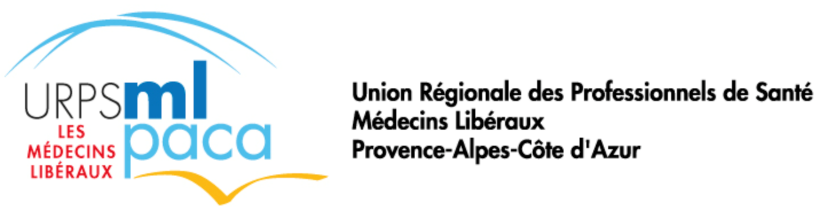 